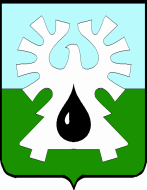 МУНИЦИПАЛЬНОЕ ОБРАЗОВАНИЕ ГОРОД УРАЙХАНТЫ-МАНСИЙСКИЙ АВТОНОМНЫЙ ОКРУГ - ЮГРА     ДУМА ГОРОДА УРАЙРЕШЕНИЕот  09 октября 2019 года                                                                                № 61О внесении изменения в решение Думы города Урай «О налоге на имущество физических лиц»         Рассмотрев представленный главой города Урай проект решения Думы города Урай «О внесении изменения в решение Думы города Урай «О налоге на имущество физических лиц»», Дума города Урай  решила:         1. Строку 7 таблицы пункта 2 решения Думы  города Урай от 23.09.2010 №65 «О налоге на имущество физических лиц» (в редакции решений Думы города Урай от 25.10.2012 №99, от 28.11.2013 №66, от 20.11.2014 №69, от 21.12.2017 №98, 20.09.2018 №44) изложить в следующей редакции:«».    2. Распространить действие положений строки 7 таблицы пункта 2 решения Думы  города Урай от 23.09.2010 №65 «О налоге на имущество физических лиц» (в редакции настоящего решения) на правоотношения, возникшие с 01.01.2017 года».Опубликовать настоящее решение в газете «Знамя».7.Объекты налогообложения, включенные в перечень, определяемый в соответствии с пунктом 7 статьи 378.2 Налогового кодекса Российской Федерации, объекты налогообложения, предусмотренные абзацем вторым пункта 10 статьи 378.2 Налогового кодекса Российской Федерации, а также объекты налогообложения, кадастровая стоимость каждого из которых превышает 300 миллионов рублейС 01.01.2017 –  0,5 процентаС 01.01.2018 – 0,6 процентаС 01.01.2019 – 0,7 процентаС 01.01.2020 – 0,8 процентаС 01.01.2021 – 0,9 процентаС 01.01.2022 –  1,0 процентС 01.01.2023 – 1,1 процентаС 01.01.2024 – 1,2 процентаС 01.01.2025 – 1,3 процентаС 01.01.2026 – 1,4 процентаС 01.01.2027 – 1,5 процентаПредседатель Думы города Урай                 Председатель Думы города Урай                 Исполняющий обязанностиглавы города УрайИсполняющий обязанностиглавы города УрайГ.П. АлександроваВ.В. Гамузов                        «10» октября 2019г.                        «10» октября 2019г.